Συν:  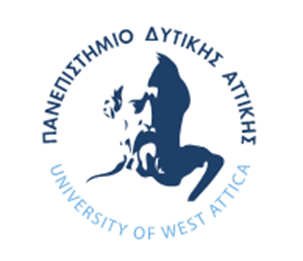 AΠ: ΠροςΤη Γραμματεία του Τμήματος Μηχανικών Βιομηχανικής Σχεδίασης και Παραγωγήςτης Σχολής Μηχανικώντου Πανεπιστημίου Δυτικής ΑττικήςΑ Ι Τ Η Σ ΗΕπώνυμο: ...................................…Όνομα: ......................................….Όν. Πατρός: ...............................….Τόπος Γεννήσεως: ....................…..Έτος Γεννήσεως: ........................….Αρ. Δελτ. Ταυτότητας:.................…Δ/νση κατοικίας:Οδός: .................... Αριθμός: …..….Πόλη: ......................   Τ.Κ.....……....Νομός: ...........................................Τηλέφωνο:.....................................email: .............................................Παρακαλώ όπως ............................................................................................................................................................................................................................................................................................................................................................................................................................................................................………………………………………………………………………………………………………………………………………………………………………………………………………………………………………………………………………..                                      Ο/Η Αιτ.......